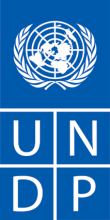 REQUEST FOR PROPOSAL (RFP)(For Low-Valued Services)Dear Sir / Madam:We kindly request you to submit your Proposal for .Please be guided by the form attached hereto as Annex 2, in preparing your Proposal.  Proposals may be submitted on or before the date and time indicated under the “Deadline for Submission of Proposal” field indicated below via email or courier mail to the address below. All correspondence, or envelopes if transmitted by courier or regular mail to be clearly marked with the tender reference number RFP 522.United Nations Development Programmeprocurement.rs@undp.org Your Proposal must be expressed in , and valid for a minimum period indicated under the field “Validity Period of Proposals” below.In the course of preparing your Proposal, it shall remain your responsibility to ensure that it reaches the address above on or before the deadline.  Proposals that are received by UNDP after the deadline indicated above, for whatever reason, shall not be considered for evaluation.  If you are submitting your Proposal by email, kindly ensure that they are signed and in the .pdf format, and free from any virus or corrupted files and are limited to a maximum of 7MB per email and no more than 2 email transmissions.Services proposed shall be reviewed and evaluated based on completeness and compliance of the Proposal and responsiveness with the requirements of the RFP and all other annexes providing details of UNDP requirements.  The Proposal that complies with all of the requirements, meets all the evaluation criteria and offers the best value for money shall be selected and awarded the contract.  Any offer that does not meet the requirements shall be rejected.Any discrepancy between the unit price and the total price shall be re-computed by UNDP, and the unit price shall prevail and the total price shall be corrected.  If the Service Provider does not accept the final price based on UNDP’s re-computation and correction of errors, its Proposal will be rejected.  No price variation due to escalation, inflation, fluctuation in exchange rates, or any other market factors shall be accepted by UNDP after it has received the Proposal.   At the time of Award of Contract or Purchase Order, UNDP reserves the right to vary (increase or decrease) the quantity of services and/or goods, by up to a maximum twenty five per cent (25%) of the total offer, without any change in the unit price or other terms and conditions.  Any Contract or Purchase Order that will be issued as a result of this RFP shall be subject to the General Terms and Conditions attached hereto.  The mere act of submission of a Proposal implies that the Service Provider accepts without question the General Terms and Conditions of UNDP, herein attached as Annex 3.Please be advised that UNDP is not bound to accept any Proposal, nor award a contract or Purchase Order, nor be responsible for any costs associated with a Service Providers preparation and submission of a Proposal, regardless of the outcome or the manner of conducting the selection process. 	UNDP’s vendor protest procedure is intended to afford an opportunity to appeal for persons or firms not awarded a Purchase Order or Contract in a competitive procurement process.  In the event that you believe you have not been fairly treated, you can find detailed information about vendor protest procedures in the following link:  http://www.undp.org/content/undp/en/home/operations/procurement/protestandsanctions/	UNDP encourages every prospective Service Provider to prevent and avoid conflicts of interest, by disclosing to UNDP if you, or any of your affiliates or personnel, were involved in the preparation of the requirements, design, cost estimates, and other information used in this RFP.  UNDP implements a zero tolerance on fraud and other proscribed practices, and is committed to preventing, identifying and addressing all such acts and practices against UNDP, as well as third parties involved in UNDP activities.  UNDP expects its Service Providers to adhere to the UN Supplier Code of Conduct found in this link : http://www.un.org/depts/ptd/pdf/conduct_english.pdf Thank you and we look forward to receiving your Proposal.Sincerely yours,Annex 1Description of RequirementsAnnex 2FORM FOR SUBMITTING SERVICE PROVIDER’S  PROPOSAL(This Form must be submitted only using the Service Provider’s Official Letterhead/Stationery)To:	Dear Sir/Madam:We, the undersigned, hereby offer to render the following services to UNDP in conformity with the requirements defined in the RFP 522 dated  , and all of its attachments, as well as the provisions of the UNDP General Contract Terms and Conditions:Qualifications of the Service ProviderThe Service Provider must describe and explain how and why they are the best entity that can deliver the requirements of UNDP by indicating the following: Profile – describing the field of expertise related to the raising awareness campaigns with specific focus           on the awareness raising campaigns including development and implementation the on-line         campaigns.  Business Licenses: Latest Business Registration Certificate (Registration with APR for Serbian bidders);         and Latest Internal Revenue Certificate / Tax Clearance, not older than 6 months, confirming that all         taxes by the bidder have been paid.Latest Audited Financial Statement: Income Statement and Balance Sheet for 2015 and 2016; Required minimum turnover for a bidder is US$ 75,000 per each of the above-mentioned years;Statements of Satisfactory Performance from the Top 3 Clients in terms of Contract Value (out of which at least 1 must be from an International Organization) received within the past 3 years.  Outdated Statements of Satisfactory Performances shall not be taken into consideration.  Quality Certificates in possession of a bidder, if any (ISO, etc. – please provide a copy of the Certificate/s.  Written Self-Declaration that the company is not in the UN Security Council 1267/1989 List, UN Procurement Division List or Other UN Ineligibility List.Proposed Methodology for the Completion of ServicesQualifications of Key Personnel The Service Provider must provide:Names and qualifications of the three Key staff: Copywriter, Graphic Designer and Web Developer, indicating who is Team Leader. In addition, the Service Provider must list the roles and tasks the key staff will perform. The names of the key staff will be listed in the contract, in case the Service Provider is awarded with one, there will be no changes in the staff unless differently agreed with the UNDP.CVs (biographies) demonstrating qualifications must be submitted with the experience relevant for this RFP. Written confirmation from each personnel that they are available for the entire duration of the contract.Cost Breakdown per Deliverable*PLEASE PROVIDE THE OFFER AS REQUESTED IN THE COST BREAKDOWN, AND DO NOT ALTER THE FORMAT NOR THE CONTENT OF THE TABLE. *The suggested basis of the payment tranchesCost Breakdown by Cost Component:  PLEASE PROVIDE THE OFFER AS REQUESTED IN THE COST BREAKDOWN, AND DO NOT ALTER THE FORMAT NOR THE CONTENT OF THE TABLE. [Name and Signature of the Service Provider’s Authorized Person][Designation][Date and Stamp]Annex 3Terms of ReferenceTitle: 	Online Communications Campaign to raise awareness about the dangers of misuse and illicit possession of firearms in South East Europe, covering: Albania, Bosnia and Herzegovina, Kosovo, Moldova, Montenegro, the former Yugoslav Republic of Macedonia and Serbia.Project: 	The South Eastern and Eastern Europe Clearinghouse for the Control of Small Arms and Light Weapons (SEESAC)’s EU Council Decision (CFSP) 2016/2356Reporting to: 	SEESAC Regional Cooperation CoordinatorDuration: 	12 months a.             Purpose The South Eastern and Eastern Europe Clearinghouse for the Control of Small Arms and Light Weapons (SEESAC), a joint initiative of the UNDP and the Regional Cooperation Council (RCC), intends to contract a legal entity (e.g. agency/a studio) (hereafter referred to as `company`) for a period of 12 months to develop and implement an online communications campaign.  b.	ObjectiveThe objective of the Online Communications Campaign is to raise awareness amongst citizens across South East Europe on the dangers of misuse and illicit possession of firearms in a digital and user-engaging approach, through the development and implementation of a web based digital interactive platform. c.	Background InformationWhile significant progress has been made in recent years, South East Europe remains an area of concern as well as an important challenge for the European Union. SEESAC has, since 2002, worked primarily to strengthen the capacities of national and regional stakeholders to control and reduce the proliferation and misuse of small arms and light weapons (SALW), and thus contribute to enhanced stability, security and development in South East and Eastern Europe. In addition, SEESAC has a distinguished record in working closely with national Ministries to mainstream gender equality.On 19 December 2016, the Council of the European Union passed the Council Decision (CFSP) 2016/2356 in support of SEESAC disarmament and arms control activities in South-East Europe and in the framework of the EU Strategy to combat illicit accumulation and trafficking of SALW and their ammunition. This new phase of the SEESAC project focuses on four main areas, maintaining the holistic approach to tackling the threat posed by SALW in the region. The four areas address the policy level as well as the operational aspects, and the project will result in: increased regional cooperation, knowledge exchange and information sharing, leading to enhanced capacity for evidence based policy making; Improved capacity for physical security and stockpile management through infrastructure upgrades, surplus reduction and training; Enhanced capacity for marking, tracing and record keeping; and Reduced illicit possession and misuse of firearms through support for awareness-raising and collection (where possible) campaigns.Support to evidence based policy making and raising public awareness on the dangers of firearms is crucial to SEESAC’s work. Past examples of SEESAC’s awareness raising and collection campaigns include two awareness raising campaigns on the dangers of illicit firearms in the context of domestic violence in Albania and Serbia, two regional social media campaigns “Celebrate with your heart, not your gun” and “Hear out the voices of the victims”  that reached 6.4 million people, as well as  collection campaigns in Bosnia and Herzegovina, Serbia, Montenegro and Moldova. The online communications campaign will be implemented within the EU Council Decision (CFSP) 2016/2356  in support of SEESAC disarmament and arms control activities in South East Europe. d. Scope of workThe design and implementation of the online communications campaign shall be based on the data provided by two SEESAC products: 1. the findings of an online perceptions survey on the use and possession of firearms in South East Europe (available upon request) 2. SEESAC’s online Armed Violence Monitoring Platform. The online communications campaign shall be comprised of but not limited to a user-engaging, web based digital interactive platform with features suitable also for social media dissemination. The online communications campaign will be visually and aesthetically appealing, with cohesive, engaging, varied and dynamic content.  The proposal must include the strategy for the online communications campaign, the proposed design and the implementation of the web based digital interactive platform, including the features suitable for social media dissemination. The online communication campaign shall display the same look and feel across all the communications materials proposed, produced and disseminated.Key responsibilitiesThe bidders are expected to produce the product/s outlined below:WEB BASED DIGITAL INTERACTIVE PLATFORM (hereafter `the platform`):The Contractor will develop a simple but effective platform, using user-engaging visualizations, which will be hosted on the platform and awareness messages tailored for different audiences. The digital interactive platform must be web based. Please see below some examples of web based digital interactive platforms: Don’ be numb, developed by ICRC: http://dontbenumb.icrc.org/  Violence Against Women, developed by UN Women: http://bit.ly/2zjuPKySyria Street, developed by ICRC: http://syriastreet.com/ Zaatari360: http://zaatari360.martinedstrom.com/ Content: All messaging on the platform will be universal adapted to the local context as well as other specific messages and tailored to the key target audiences aiming to influence their attitudes towards firearms illicit possession and misuse. The content of the platform will be of high quality and elements of the platform and other supporting media shall be visually connected and balanced. The bidders will propose and create interactive, user-engaging visuals such as but not limited to: videos, illustrations, gifs, animations, quizzes that will be placed on the platform. The visuals shall be appealing to the target audience and add value to the key messages of the campaign.Design:The platform will be user engaging, visually and aesthetically appealing, with cohesive, varied and dynamic content,The design shall be minimal, with powerful visual/s. Usage of explicit content such as guns, blood, bodies is strongly discouraged.  Functionalities: The Platform shall operate in Albanian, Bosnian-Croatian-Montenegrin-Serbian (BCMS), English, Macedonian and Romanian, with the user having the option of selecting the language. Content translations from English into all other local languages will be provided by SEESAC.The platform shall enable basic management analytics and statistics, such as statistical information and analysis that measures how visitors use and interact within the platform, ability to see trends, user traffic and platform usage patterns, where they go on a platform, where they drop off. The Contractor will ensure across all stages and throughout the duration of the contract, the performance of the platform including concept, written content, messages, design, build, deploy, test, release and support.The Contractor will ensure that the content be uploaded on the designated interactive digital platform.Social media specifications: The Contractor will develop communications products for the platform that can also be used on social media platforms. Proposals including using interactive feature of social media platforms such as Instagram Stories, Facebook 360 degrees, Facebook cover video, Twitter opinion polls are a must. These products will be placed on SEESAC’s existing social media channels, and content placement will be done by SEESAC. The platform shall include at least the below requirements: (bidders are strongly encouraged to propose the development of more features and messaging and other types of visuals for the duration of the entire campaign but only the below mentioned ones will be evaluated):1 logo which must include 1 distinctive visual element to be used throughout the platform and all other materials produced. The visual element shall be minimal and abstract. 1 title of the platform, which shall be catchy, easy to remember and composed bearing in mind that it will be translated into all languages of the region. The title must be related to the overall objective of the online campaign and will be used throughout the 12 months of the campaign. 4 targeted audiences identified, including explanations for choice of targeted audiences.  The title shall be related to the overall objective of the online campaign and will be used throughout the 12 months of the campaign, 4 key messages matching the identified targeted audiences. The messages shall be concise, simple and adaptable, bearing in mind that they would be translated in all the languages of the region. These messages will be disseminated throughout the 12 months of the online communications campaign,1 max. 40 seconds animation/gif/video on domestic violence including messaging, design and script to be placed on the platform but also suitable for social media dissemination. This shall specifically be related to domestic violence and will be used only for a selected period,1 max. 40 seconds animation/gif/video on celebratory shootings including messaging, design and script to be placed on the platform but also suitable for social media dissemination. This shall specifically be related to celebratory shootings and will be used only for a selected period,1 max. 40 seconds animation/gif/video on the dangers of firearms including messaging, design and script to be placed on the platform but also suitable for social media dissemination. This shall specifically be related to the dangers of firearms and will be used only for a selected period, 1 max. 30 seconds data visualization gif based on data provided by SEESAC including messaging, design and script to be placed on the platform but also suitable for social media dissemination. Please see an example here: http://bit.ly/2AxDTw4,1 max. 40 seconds animation/gif/video promoting the platform to be disseminated on social media when the platform will be officially launched, 1 quiz based up to 3 questions provided by SEESAC to highlight the dangers of firearms possession to be placed on the platform. This shall be related to the overall objective of the online campaign and will be used throughout the 12 months of the campaign, 2 multiple interactive media features which respond to the user’s actions by presenting content such as texts, moving images, animations, videos, audios, video games, quiz.  These shall be related to the overall objective of the online campaign and will be used throughout the 12 months of the campaign, 2 types of strong visuals that draw the user to information with photography, videos, words and interactive elements that create a stimulating personal experience. These shall be related to the overall objective of the online campaign and will be used throughout the 12 months of the campaign. Additional information: The Contractor will ensure maintenance of the platform and repair of any bugs or dysfunction throughout the duration of the contract,Hosting and maintenance and all other foreseeable costs of the platform must be budgeted in the financial offer.Although data relevant for the online communications campaign will be provided by SEESAC, the company is expected to analyze and use different information for the awareness messaging and visualization as they consider fit (in collaboration with SEESAC),The Company shall take necessary measures to implement the online communications campaign in a manner that eliminates ‘device bias ‘ (i.e. ensuring that the platform is compatible with any internet-browsing device, particularly smartphones or tablets and shall be connected to all meaningful social media platforms). Under the overall guidance and in collaboration with SEESAC, the company will perform the following tasks for the development and implementation of the online communications campaign:Develop the final strategy and action plan for the online communications campaign for the entire duration of the contract (12 months). This strategy will be based on the draft strategy presented in the bid submission. The final strategy will include:  detailed descriptions of all actions to be conducted within this campaign and their timeline, all visual/messaging proposals for the platform, including details about how many people is the campaign aiming to reach and how;Submit at least 3 different mock-ups of the platform (including visuals for the platform and all the relevant proposed communications materials directly linked to the platform and suitable for social media usage),Develop the proposed platform and including all the relevant visuals and messaging,Pilot the platform, monitor the rate and the quality of user engagement and implement additional improvement suggestions that might occur,Implement the online campaign through the platform including all the relevant visuals and messages, Deliver interim month reports and a final report summarizing all the activities conducted under this assignment, including all relevant social media metrics, analysis, reach/ engagement on the digital interactive platform.e. Deliverables and timeframeThe following deliverables will be required from the Contractor:The payments will be based on the successful completion of the agreed deliverables and following the approval by the SEESAC Coordinator. f. QualificationsThe Contractor shell be a legal entity (e.g. studio or an agency) that provides innovative and user-friendly digital experiences with a focus on awareness raising campaigns. The Contractor must have the capacity and experience to produce digital, web-based, interactive, user-engaging communications campaigns. The Contractor is expected to have the services of graphic designer, web developer, copywriter, with the skills relevant for social media promotion of platform.  For the purpose of this assignment, bidders must submit in their proposals the following: A draft communication strategy clearly specifying the approach chosen to complete the task assigned. The draft communications strategy shall as minimum respond to:What is the company’s approach to the online campaign including specific details about the development of the platform and overall visual identity of the campaign? What will be the 4 main proposed messages of the campaign?What are the main visuals and communication tools (eg. At least 1 Video, 1 gif, quizzes) proposed for the communications campaign, including graphic design proposals?What are the proposed targeted audiences?What is the bidder’s strategy to reach people across all South East Europe and how?  Example of data visualization approach. How would the Contractor communicate the data displayed in the graph below (including key messages, basic visuals developed, etc.)?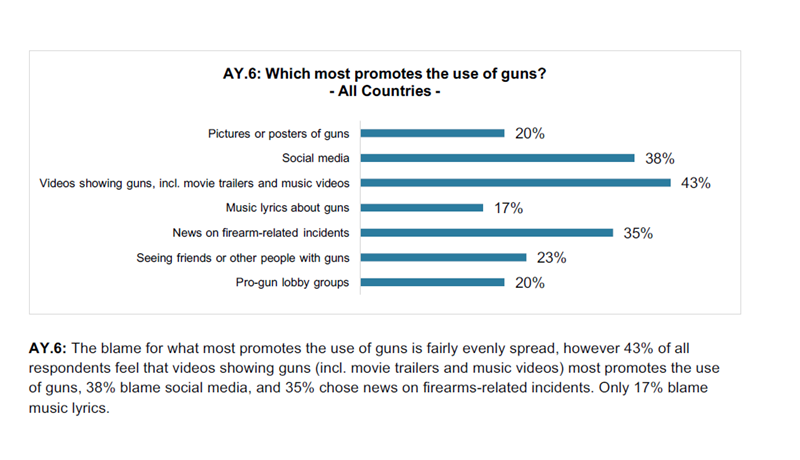 g) Required Qualifications and Experience of the Company and key staff.Minimum Corporate requirements and eligibility criteria: Certificate of registration,Minimum 5 years of relevant work experience, including in developing innovative and user-friendly digital experiences,Track record in development and implementation of online communications campaigns based on web-based, digital, interactive platforms,Minimum 3 references from 3 different clients which explain the details of the collaboration are required to confirm the eligibility of the bidder,  Minimum 2 examples of the productions similar to the requirements of this assignment recently executed and a detailed list of relevant projects the bidder has been conducting in the last 5 years, Fluency (written and verbal) in English,Previous experience of working with a UN agency is an asset,Displays cultural, gender, religion, race, nationality and age sensitivity and adaptability.Minimum Personnel requirementsKey Staff 1 (Copywriter and Team leader): At least 5 years of professional experience as copywriter especially in developing impactful, simple, clear messages for campaigns with a social impact component and a proven professional record in the field of media and online communication, web based management systems, social media for public information/advocacy. MA in Social Science, Communications or related field. Key Staff 2 (Graphic Designer): At least 5 years of professional experience in graphic design, visual arts, communications and/or another related field. Specialized in building a wide spectrum of visual concepts from gifs, infographics, sketches, basic social media visuals, videos, illustrations for digital platforms. MA in Social Science, Communications or related field.Key Staff 3 (Web Developer): Advanced degree or equivalent in Computer Science, Technical Design or a related field. At least 5 years of professional experience in web based systems and implementation including experience in developing online digital interactive visualizations and with CMS – open-source, proprietary and custom solutions. MA in Social Science, Communications or related field.Bidders are expected to provide detailed resume and portfolio containing qualifications and experiences with samples of previous work for all proposed team staff members. g. Duration, Monitoring and Reporting:The assignment is scheduled to begin latest by 20 April 2018. The Contractor will report to SEESAC Regional Cooperation Coordinator. Reporting will be based on deliverables specified above.Annex 4GENERAL TERMS AND CONDITIONS FORCONTRACTSThis Contract is between the United Nations Development Programme, a subsidiary organ of the United Nations established by the General Assembly of the United Nations (hereinafter “UNDP”), on the one hand, and a company or organization indicated in the Face Sheet of this Contract (hereinafter the “Contractor”), on the other hand.  LEGAL STATUS OF THE PARTIES: UNDP and the Contractor shall be referred to as a “Party”  or, collectively, “Parties” hereunder, and: Pursuant, inter alia, to the Charter of the United Nations and the Convention on the Privileges and Immunities of the United Nations, the United Nations, including its subsidiary organs, has full juridical personality and enjoys such privileges and immunities as are necessary for the independent fulfillment of its purposes. 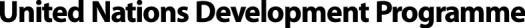 The Contractor shall have the legal status of an independent contractor vis-à-vis UNDP, and nothing contained in or relating to the Contract shall be construed as establishing or creating between the Parties the relationship of employer and employee or of principal and agent.  The officials, representatives, employees, or subcontractors of each of the Parties shall not be considered in any respect as being the employees or agents of the other Party, and each Party shall be solely responsible for all claims arising out of or relating to its engagement of such persons or entities. OBLIGATIONS OF THE CONTRACTOR:  The Contractor shall deliver the goods described in the Technical Specifications for Goods (hereinafter the “Goods”) and/or perform and complete the services described in the Terms of Reference and Schedule of Payments (hereinafter the “Services”), with due diligence and efficiency, and in accordance with this Contract.  The Contractor shall also provide all technical and administrative support needed in order to ensure the timely and satisfactory delivery of the Goods and/or performance of the Services. To the extent that the Contract involves any purchase of the Goods, the Contractor shall provide UNDP with written evidence of the delivery of the Goods. Such evidence of delivery shall, at the minimum, consist of an invoice, a certification of conformity, and other supporting shipment documentation as may otherwise be specified in the Technical Specifications for Goods. The Contractor represents and warrants the accuracy of any information or data provided to UNDP for the purpose of entering into this Contract, as well as the quality of the deliverables and reports foreseen under this Contract, in accordance with the highest industry and professional standards. All time limits contained in this Contract shall be deemed to be of the essence in respect of the performance of the delivery of the Goods and/or the provision of the Services. LONG TERM AGREEMENT:  If the Contractor is engaged by UNDP on the basis of a long-term agreement (“LTA”) as indicated in the Face Sheet of this Contract, the following conditions shall apply:  UNDP does not warrant that any quantity of Goods and/or Services shall be ordered during the term of the LTA.   Any UNDP business unit, including, but not limited to, a Headquarters unit, a Country Office or a Regional Centre, as well as any United Nations entity, may benefit from the retainer and order Goods and/or Services from the Contractor hereunder.      The Contractor shall provide the Services and/or deliver the Goods, as and when requested by UNDP and reflected in a Purchase Order, which shall be subject to the terms and conditions stipulated in this Contract. For the avoidance of doubt, UNDP shall acquire no legal obligations towards the Contractor unless and until a Purchase Order is issued.    The Goods and/or Services shall be at the Discount Prices annexed hereto. The prices shall remain in effect for a period of three years from the Starting Date stated in the Face Sheet of this Contract. In the event of any advantageous technical changes and/or downward pricing of the Goods and/or Services during the term of the retainer, the Contractor shall notify UNDP immediately.  UNDP shall consider the impact of any such event and may request an amendment to the retainer. The Contractor shall report semi-annually to UNDP on the Goods delivered and/or Services provided, unless otherwise specified in the Contract.  Each report should be submitted to the UNDP Contact Person indicated in as indicated in the Face Sheet hereto, as well as to a UNDP business unit that has placed a Purchase Order for the Goods and/or Services during the reporting period. The LTA shall remain in force for the maximum period of two years and may be extended by UNDP for one additional year by mutual agreement of the Parties. PRICE AND PAYMENT: FIXED PRICE:  If Fixed Price is chosen as a payment method pursuant to the Face Sheet of this     Contract, in full consideration for the complete and satisfactory delivery of the Goods and/or   provision of the Services, UNDP shall pay the Contractor a fixed amount indicated in the Face  Sheet of this Contract. The amount stated in the Face Sheet of this Contract is not subject to any adjustment or revision because of price or currency fluctuations, or the actual costs incurred by the Contractor in the performance of the Contract.  UNDP shall effect payments to the Contractor in the amounts and pursuant to the schedule of payments set forth in the Terms of Reference and Schedule of Payments, upon completion by the Contractor of the corresponding deliverable(s) and upon acceptance by UNDP of the original invoices submitted by the Contractor to the UNDP Contact Person indicated in the Face Sheet of this Contract, together with whatever supporting documentation that may be required by UNDP: Invoices shall indicate a deliverable completed and the corresponding amount payable. Payments effected by UNDP to the Contractor shall be deemed neither to relieve the Contractor of its obligations under this Contract nor as acceptance by UNDP of the Contractor’s delivery of the Goods and/or provision of the Services. COST REIMBURSEMENT:  If Cost Reimbursement is chosen as a payment method pursuant to the Face Sheet of this Contract, in full consideration for the complete and satisfactory delivery of the Goods and/or provision of the Services under this Contract, UNDP shall pay the Contractor an amount not exceeding the total amount stated in the Face Sheet of this Contract.  The said amount is the maximum total amount of reimbursable costs under this Contract.  The breakdown of costs contained in the Financial Proposal, referred to in the Face Sheet to this Contract shall specify the maximum amount per each cost category that is reimbursable under this Contract.  The Contractor shall specify in its invoices or financial reports (as required by UNDP) the amount of the actual reimbursable costs incurred in the delivery of the Goods and/or the provision of the Services.   The Contractor shall not provide the Services and/or deliver the Goods or equipment, materials and supplies that may result in any costs in excess of the amount stated in the Face Sheet of this Contract, or of the maximum amount per each cost category specified in the breakdown of costs contained in the Financial Proposal, without the prior written agreement of the UNDP Contact Person.  The Contractor shall submit original invoices or financial reports (as required by UNDP) for the Goods delivered in accordance with the Technical Specifications for Goods and/or the Services provided in accordance with the schedule set forth in the Terms of Reference and Schedule of Payments.  Such invoices or financial reports shall indicate a deliverable or deliverables completed and the corresponding amount payable.  They shall be submitted to the UNDP Contact Person, together with whatever supporting documentation of the actual costs incurred that is required in the Financial Proposal, or may be required by UNDP.     UNDP shall effect payments to the Contractor upon completion by the Contractor of the deliverable(s) indicated in the original invoices or financial reports (as required by UNDP) and upon acceptance of these invoices or financial reports by UNDP.  Such payments shall be subject to any specific conditions for reimbursement specified in the breakdown of costs contained in the Financial Proposal. Payments effected by UNDP to the Contractor shall be deemed neither to relieve the Contractor of its obligations under this Contract nor as acceptance by UNDP of the Contractor’s delivery of the Goods and/or performance of the Services.   ADVANCE PAYMENT: If an advance payment is due to the Contractor pursuant to the Face Sheet of this Contract, the Contractor shall submit an original invoice for the amount of that advance payment upon signature of this Contract by the Parties.  If an advance payment representing 20% or more of the total contract value, or amounting to US$30,000 or more, is to be made by UNDP upon signature of the Contract by the Parties, such payment shall be contingent upon receipt and acceptance by UNDP of a bank guarantee or a certified cheque for the full amount of the advance payment, valid for the duration of the Contract, and in a form acceptable to UNDP. SUBMISSION OF INVOICES AND REPORTS: All original invoices, financial reports and any other reports and supporting documentation required under this Contract shall be submitted by mail by the Contractor to UNDP Contact Person.  Upon request of the Contractor, and subject to approval by UNDP, invoices and financial reports may be submitted to UNDP by fax or email.  All reports and invoices shall be submitted by the Contractor to the UNDP Contact Person specified in the Face Sheet of this Contract. TIME AND MANNER OF PAYMENT: Invoices shall be paid within thirty (30) days of the date of their acceptance by UNDP. UNDP shall make every effort to accept an original invoice or advise the Contractor of its non-acceptance within a reasonable time from receipt. Where the Services are to be provided, in addition to an invoice, the Contractor shall submit to UNDP a report, describing in detail the Services provided under the Contract during the period of time covered in each report.   RESPONSIBILITY FOR EMPLOYEES:  To the extent that the Contract involves the provision of the Services to UNDP by the Contractor’s officials, employees, agents, servants, subcontractors and other representatives (collectively, the Contractor’s “personnel”), the following provisions shall apply: The Contractor is responsible for and shall assume all risk and liabilities relating to its personnel and property. The Contractor shall be responsible for the professional and technical competence of the personnel it assigns to perform work under the Contract and will select reliable and competent individuals who will be able to effectively perform the obligations under the Contract and who, while doing so, will respect the local laws and customs and conform to a high standard of moral and ethical conduct. Such Contractor personnel shall be professionally qualified and, if required to work with officials or staff of UNDP, shall be able to do so effectively.  The qualifications of any personnel whom the Contractor may assign or may propose to assign to perform any obligations under the Contract shall be substantially the same, or better, as the qualifications of any personnel originally proposed by the Contractor. At the option of and in the sole discretion of UNDP: the qualifications of personnel proposed by the Contractor (e.g., a curriculum vitae)  may be reviewed by UNDP prior to such personnel’s performing any obligations under the Contract; any personnel proposed by the Contractor to perform obligations under the Contract may be interviewed by qualified staff or officials of UNDP prior to such personnel’s performing any obligations under the Contract; and, in cases in which, pursuant to Article 8.4.1 or 8.4.2, above, UNDP has reviewed the qualifications of such Contractor’s personnel, UNDP may reasonably refuse to accept any such personnel. Requirements specified in the Contract regarding the number or qualifications of the Contractor’s personnel may change during the course of performance of the Contract.  Any such change shall be made only following written notice of such proposed change and upon written agreement between the Parties regarding such change, subject to the following: UNDP may, at any time, request, in writing, the withdrawal or replacement of any of the Contractor’s personnel, and such request shall not be unreasonably refused by the Contractor. Any of the Contractor’s personnel assigned to perform obligations under the Contract shall not be withdrawn or replaced without the prior written consent of UNDP, which shall not be unreasonably withheld.   The withdrawal or replacement of the Contractor’s personnel shall be carried out as quickly as possible and in a manner that will not adversely affect the performance of obligations under the Contract. All expenses related to the withdrawal or replacement of the Contractor’s personnel shall, in all cases, be borne exclusively by the Contractor. Any request by UNDP for the withdrawal or replacement of the Contractor’s personnel shall not be considered to be a termination, in whole or in part, of the Contract, and UNDP shall not bear any liability in respect of such withdrawn or replaced personnel. If a request for the withdrawal or replacement of the Contractor’s personnel is not based upon a default by or failure on the part of the Contractor to perform its obligations in accordance with the Contract, the misconduct of the personnel, or the inability of such personnel to reasonably work together with UNDP officials and staff, then the Contractor shall not be liable by reason of any such request for the withdrawal or replacement of the Contractor’s personnel for any delay in the performance by the Contractor of its obligations under the Contract that is substantially the result of such personnel’s being withdrawn or replaced. Nothing in Articles 8.3, 8.4 and 8.5, above, shall be construed to create any obligations on the part of UNDP with respect to the Contractor’s personnel assigned to perform work under the Contract, and such personnel shall remain the sole responsibility of the Contractor. The Contractor shall be responsible for requiring that all personnel assigned by it to perform any obligations under the Contract and who may have access to any premises or other property of UNDP shall: undergo or comply with security screening requirements made known to the Contractor by UNDP, including but not limited to, a review of any criminal history;  when within UNDP premises or on UNDP property, display such identification as may be approved and furnished by UNDP security officials, and that upon the withdrawal or replacement of any such personnel or upon termination or completion of the Contract, such personnel shall immediately return any such identification to UNDP for cancellation. Within one working day after learning that any of Contractor’s personnel who have access to any UNDP premises have been charged by law enforcement authorities with an offense other than a minor traffic offense, the Contractor shall provide written notice to inform UNDP about the particulars of the charges then known and shall continue to inform UNDP concerning all substantial developments regarding the disposition of such charges.  All operations of the Contractor, including without limitation, storage of equipment, materials, supplies and parts, within UNDP premises or on UNDP property shall be confined to areas authorized or approved by UNDP.  The Contractor’s personnel shall not enter or pass through and shall not store or dispose of any of its equipment or materials in any areas within UNDP premises or on UNDP property without appropriate authorization from UNDP. The Contractor shall (i) put in place an appropriate security plan and maintain the security plan, taking into account the security situation in the country where the Services are being provided; and  (ii) assume all risks and liabilities related to the Contractor’s security, and the full implementation of the security plan. UNDP reserves the right to verify whether such a plan is in place, and to suggest modifications to the plan when necessary. Failure to maintain and implement an appropriate security plan as required hereunder shall be deemed a breach of this contract. Notwithstanding the foregoing, the Contractor shall remain solely responsible for the security of its personnel and for UNDP’s property in its custody as set forth in paragraph 8.10 above. ASSIGNMENT: Except as provided in Article 9.2, below, the Contractor may not assign, transfer, pledge or make any other disposition of the Contract, of any part of the Contract, or of any of the rights, claims or obligations under the Contract except with the prior written authorization of UNDP.  Any such unauthorized assignment, transfer, pledge or other disposition, or any attempt to do so, shall not be binding on UNDP.  Except as permitted with respect to any approved subcontractors, the Contractor shall not delegate any of its obligations under this Contract, except with the prior written consent of UNDP.  Any such unauthorized delegation, or attempt to do so, shall not be binding on UNDP. The Contractor may assign or otherwise transfer the Contract to the surviving entity resulting from a reorganization of the Contractor’s operations, provided that: such reorganization is not the result of any bankruptcy, receivership or other similar proceedings; and, such reorganization arises from a sale, merger, or acquisition of all or substantially all of the Contractor’s assets or ownership interests; and, the Contractor promptly notifies UNDP about such assignment or transfer at the earliest opportunity; and, the assignee or transferee agrees in writing to be bound by all of the terms and conditions of the Contract, and such writing is promptly provided to UNDP following the assignment or transfer. SUBCONTRACTING:  In the event that the Contractor requires the services of subcontractors to perform any obligations under the Contract, the Contractor shall obtain the prior written approval of UNDP.  UNDP shall be entitled, in its sole discretion, to review the qualifications of any subcontractors and to reject any proposed subcontractor that UNDP reasonably considers is not qualified to perform obligations under the Contract.  UNDP shall have the right to require any subcontractor’s removal from UNDP premises without having to give any justification therefor.  Any such rejection or request for removal shall not, in and of itself, entitle the Contractor to claim any delays in the performance, or to assert any excuses for the non-performance, of any of its obligations under the Contract, and the Contractor shall be solely responsible for all services and obligations performed by its subcontractors.  The terms of any subcontract shall be subject to, and shall be construed in a manner that is fully in accordance with, all of the terms and conditions of the Contract. PURCHASE OF GOODS:   To the extent that the Contract involves any purchase of the Goods, whether in whole or in part, and unless specifically stated otherwise in the Contract, the following conditions shall apply to such purchases under the Contract: DELIVERY OF GOODS:  The Contractor shall hand over or make available the Goods, and UNDP shall receive the Goods, at the place for the delivery of the Goods and within the time for delivery of the Goods specified in the Contract.  The Contractor shall provide to UNDP such shipment documentation (including, without limitation, bills of lading, airway bills, and commercial invoices) as are specified in the Contract or, otherwise, as are customarily utilized in the trade.  All manuals, instructions, displays and any other information relevant to the Goods shall be in the English language unless otherwise specified in the Contract.  Unless otherwise stated in the Contract  (including, but not limited to, in any “INCOTERM” or similar trade term), the entire risk of loss, damage to, or destruction of the Goods shall be borne exclusively by the Contractor until physical delivery of the Goods to UNDP in accordance with the terms of the Contract.  Delivery of the Goods shall not be deemed in itself as constituting acceptance of the Goods by UNDP. INSPECTION OF THE GOODS: If the Contract provides that the Goods may be inspected prior to delivery, the Contractor shall notify UNDP when the Goods are ready for pre-delivery inspection.  Notwithstanding any pre-delivery inspection, UNDP or its designated inspection agents may also inspect the Goods upon delivery in order to confirm that the Goods conform to applicable specifications or other requirements of the Contract.  All reasonable facilities and assistance, including, but not limited to, access to drawings and production data, shall be furnished to UNDP or its designated inspection agents at no charge therefor.  Neither the carrying out of any inspections of the Goods nor any failure to undertake any such inspections shall relieve the Contractor of any of its warranties or the performance of any obligations under the Contract. PACKAGING OF THE GOODS:  The Contractor shall package the Goods for delivery in accordance with the highest standards of export packaging for the type and quantities and modes of transport of the Goods.  The Goods shall be packed and marked in a proper manner in accordance with the instructions stipulated in the Contract or, otherwise, as customarily done in the trade, and in accordance with any requirements imposed by applicable law or by the transporters and manufacturers of the Goods.  The packing, in particular, shall mark the Contract or Purchase Order number and any other identification information provided by UNDP as well as such other information as is necessary for the correct handling and safe delivery of the Goods.  Unless otherwise specified in the Contract, the Contractor shall have no right to any return of the packing materials. TRANSPORTATION & FREIGHT:  Unless otherwise specified in the Contract (including, but not limited to, in any “INCOTERM” or similar trade term), the Contractor shall be solely liable for making all transport arrangements and for payment of freight and insurance costs for the shipment and delivery of the Goods in accordance with the requirements of the Contract.  The Contractor shall ensure that UNDP receives all necessary transport documents in a timely manner so as to enable UNDP to take delivery of the Goods in accordance with the requirements of the Contract. WARRANTIES: Unless otherwise specified in the Contract, in addition to and without limiting any other warranties, remedies or rights of UNDP stated in or arising under the Contract, the Contractor warrants and represents that: The Goods, including all packaging and packing thereof, conform to the technical specifications, are fit for the purposes for which such Goods are ordinarily used and for any purposes expressly made known in writing in the Contract, and shall be of even quality, free from faults and defects in design, material, manufacturer and workmanship; If the Contractor is not the original manufacturer of the Goods, the Contractor shall provide UNDP with the benefit of all manufacturers’ warranties in addition to any other warranties required to be provided under the Contract; The Goods are of the quality, quantity and description required by the Contract, including when subjected to conditions prevailing in the place of final destination; The Goods are free from any right of claim by any third-party, including claims of infringement of any intellectual property rights, including, but not limited to, patents, copyright and trade secrets; The Goods are new and unused; All warranties will remain fully valid following any delivery of the Goods and for a period of not less than one (1) year following acceptance of the Goods by UNDP in accordance with the Contract; During any period in which the Contractor’s warranties are effective, upon notice by UNDP that the Goods do not conform to the requirements of the Contract, the Contractor shall promptly and at its own expense correct such non-conformities or, in case of its inability to do so, replace the defective Goods with Goods of the same or better quality or, at its own cost, remove the defective Goods and fully reimburse UNDP for the purchase price paid for the defective Goods; and, The Contractor shall remain responsive to the needs of UNDP for any services that may be required in connection with any of the Contractor’s warranties under the Contract. ACCEPTANCE OF GOODS:  Under no circumstances shall UNDP be required to accept any Goods that do not conform to the specifications or requirements of the Contract.  UNDP may condition its acceptance of the Goods upon the successful completion of acceptance tests as may be specified in the Contract or otherwise agreed in writing by the Parties.  In no case shall UNDP be obligated to accept any Goods unless and until UNDP has had a reasonable opportunity to inspect the Goods following delivery.  If the Contract specifies that UNDP shall provide a written acceptance of the Goods, the Goods shall not be deemed accepted unless and until UNDP in fact provides such written acceptance.  In no case shall payment by UNDP in and of itself constitute acceptance of the Goods. REJECTION OF GOODS:  Notwithstanding any other rights of, or remedies available to UNDP under the Contract, in case any of the Goods are defective or otherwise do not conform to the specifications or other requirements of the Contract, UNDP, at its sole option, may reject or refuse to accept the Goods, and within thirty (30) days following receipt of notice from UNDP of such rejection or refusal to accept the Goods, the Contractor shall, in sole option of UNDP: provide a full refund upon return of the Goods, or a partial refund upon a return of a portion of the Goods, by UNDP; or, repair the Goods in a manner that would enable the Goods to conform to the specifications or other requirements of the Contract; or, replace the Goods with Goods of equal or better quality; and, pay all costs relating to the repair or return of the defective Goods as well as the costs relating to the storage of any such defective Goods and for the delivery of any replacement Goods to UNDP.  In the event that UNDP elects to return any of the Goods for the reasons specified in Article 11.7, above, UNDP may procure the Goods from another source.  In addition to any other rights or remedies available to UNDP under the Contract, including, but not limited to, the right to terminate the Contract, the Contractor shall be liable for any additional cost beyond the balance of the Contract price resulting from any such procurement, including, inter alia, the costs of engaging in such procurement, and UNDP shall be entitled to compensation from the Contractor for any  reasonable expenses incurred for preserving and storing the Goods for the Contractor’s account.    TITLE:  The Contractor warrants and represents that the Goods delivered under the Contract are unencumbered by any third party’s title or other property rights, including, but not limited to, any liens or security interests.  Unless otherwise expressly provided in the Contract, title in and to the Goods shall pass from the Contractor to UNDP upon delivery of the Goods and their acceptance by UNDP in accordance with the requirements of the Contract. EXPORT LICENSING:  The Contractor shall be responsible for obtaining any export license required with respect to the Goods, products, or technologies, including software, sold, delivered, licensed or otherwise provided to UNDP under the Contract.  The Contractor shall procure any such export license in an expeditious manner.  Subject to and without any waiver of the privileges and immunities of UNDP, UNDP shall lend the Contractor all reasonable assistance required for obtaining any such export license.  Should any Governmental entity refuse, delay or hinder the Contractor’s ability to obtain any such export license, the Contractor shall promptly consult with UNDP to enable UNDP to take appropriate measures to resolve the matter. INDEMNIFICATION: The Contractor shall indemnify, defend, and hold and save harmless, UNDP, and its officials, agents and employees, from and against all suits, proceedings, claims, demands, losses and liability of any kind or nature brought by any third party against UNDP, including, but not limited to, all litigation costs and expenses, attorney’s fees, settlement payments and damages, based on, arising from, or relating to: allegations or claims that the possession of or use by UNDP of any patented device, any copyrighted material, or any other goods, property or services provided or licensed to UNDP under the terms of the Contract, in whole or in part, separately or in a combination contemplated by the Contractor’s published specifications therefor, or otherwise specifically approved by the Contractor, constitutes an infringement of any patent, copyright, trademark, or other intellectual property right of any third party; or, any acts or omissions of the Contractor, or of any subcontractor or anyone directly or indirectly employed by them in the performance of the Contract, which give rise to legal liability to anyone not a party to the Contract, including, without limitation, claims and liability in the nature of a claim for workers’ compensation. The indemnity set forth in Article 12.1.1, above, shall not apply to: A claim of infringement resulting from the Contractor’s compliance with specific written instructions by UNDP directing a change in the specifications for the goods, property, materials, equipment or supplies to be or used, or directing a manner of performance of the Contract or requiring the use of specifications not normally used by the Contractor; or A claim of infringement resulting from additions to or changes in any goods, property, materials equipment, supplies or any components thereof furnished under the Contract if UNDP or another party acting under the direction of UNDP made such changes. In addition to the indemnity obligations set forth in this Article 12, the Contractor shall be obligated, at its sole expense, to defend UNDP and its officials, agents and employees, pursuant to this Article 12, regardless of whether the suits, proceedings, claims and demands in question actually give rise to or otherwise result in any loss or liability. UNDP shall advise the Contractor about any such suits, proceedings, claims, demands, losses or liability within a reasonable period of time after having received actual notice thereof.  The Contractor shall have sole control of the defense of any such suit, proceeding, claim or demand and of all negotiations in connection with the settlement or compromise thereof, except with respect to the assertion or defense of the privileges and immunities of UNDP or any matter relating thereto, for which only UNDP itself is authorized to assert and maintain.  UNDP shall have the right, at its own expense, to be represented in any such suit, proceeding, claim or demand by independent counsel of its own choosing. In the event the use by UNDP of any Goods, property or Services provided or licensed to UNDP by the Contractor, in whole or in part, in any suit or proceeding, is for any reason enjoined, temporarily or permanently, or is found to infringe any patent, copyright, trademark or other intellectual property right, or in the event of a settlement, is enjoined, limited or otherwise interfered with, then the Contractor, at its sole cost and expense, shall, promptly, either: procure for UNDP the unrestricted right to continue using such Goods or Services provided to UNDP; replace or modify the Goods and/or or Services provided to UNDP, or part thereof, with the equivalent or better Goods and/or Services, or part thereof, that is non-infringing; or, refund to UNDP the full price paid by UNDP for the right to have or use such Goods, property or Services, or part thereof. INSURANCE AND LIABILITY: The Contractor shall pay UNDP promptly for all loss, destruction, or damage to the property of UNDP caused by the Contractor’s personnel or by any of its subcontractors or anyone else directly or indirectly employed by the Contractor or any of its subcontractors in the performance of the Contract. Unless otherwise provided in the Contract, prior to commencement of performance of any other obligations under the Contract, and subject to any limits set forth in the Contract, the Contractor shall take out and shall maintain for the entire term of the Contract, for any extension thereof, and for a period following any termination of the Contract reasonably adequate to deal with losses: insurance against all risks in respect of its property and any equipment used for the performance of the Contract; workers’ compensation insurance, or its equivalent, or employer’s liability insurance, or its equivalent, with respect to the Contractor’s personnel sufficient to cover all claims for injury, death and disability, or any other benefits required to be paid by law, in connection with the performance of the Contract; liability insurance in an adequate amount to cover all claims, including, but not limited to, claims for death and bodily injury, products and completed operations liability, loss of or damage to property, and personal and advertising injury, arising from or in connection with the Contractor’s performance under the Contract, including, but not limited to, liability arising out of or in connection with the acts or omissions of the Contractor, its personnel, agents, or invitees, or the use, during the performance of the Contract, of any vehicles, boats, airplanes or other transportation vehicles and equipment, whether or not owned by the Contractor; and, such other insurance as may be agreed upon in writing between UNDP and the Contractor. The Contractor’s liability policies shall also cover subcontractors and all defense costs and shall contain a standard “cross liability” clause. The Contractor acknowledges and agrees that UNDP accepts no responsibility for providing life, health, accident, travel or any other insurance coverage which may be necessary or desirable in respect of any personnel performing services for the Contractor in connection with the Contract. Except for the workers’ compensation insurance or any self-insurance program maintained by the Contractor and approved by UNDP, in its sole discretion, for purposes of fulfilling the Contractor’s requirements for providing insurance under the Contract, the insurance policies required under the Contract shall: name UNDP as an additional insured under the liability policies, including, if required, as a separate endorsement under the policy; include a waiver of subrogation of the Contractor’s insurance carrier’s rights against UNDP;  provide that UNDP shall receive written notice from the Contractor’s insurance carrier not less than thirty (30) days prior to any cancellation or material change of coverage; and, include a provision for response on a primary and non-contributing basis with respect to any other insurance that may be available to UNDP. The Contractor shall be responsible to fund all amounts within any policy deductible or retention. Except for any self-insurance program maintained by the Contractor and approved by UNDP for purposes of fulfilling the Contractor’s requirements for maintaining insurance under the Contract, the Contractor shall maintain the insurance taken out under the Contract with reputable insurers that are in good financial standing and that are acceptable to UNDP.  Prior to the commencement of any obligations under the Contract, the Contractor shall provide UNDP with evidence, in the form of certificate of insurance or such other form as UNDP may reasonably require, that demonstrates that the Contractor has taken out insurance in accordance with the requirements of the Contract.  UNDP reserves the right, upon written notice to the Contractor, to obtain copies of any insurance policies or insurance program descriptions required to be maintained by the Contractor under the Contract.  Notwithstanding the provisions of Article 13.5.3, above, the Contractor shall promptly notify UNDP concerning any cancellation or material change of insurance coverage required under the Contract. The Contractor acknowledges and agrees that neither the requirement for taking out and maintaining insurance as set forth in the Contract nor the amount of any such insurance, including, but not limited to, any deductible or retention relating thereto, shall in any way be construed as limiting the Contractor’s liability arising under or relating to the Contract. ENCUMBRANCES AND LIENS:  The Contractor shall not cause or permit any lien, attachment or other encumbrance by any person to be placed on file or to remain on file in any public office or on file with UNDP against any monies due to the Contractor or that may become due for any work done or against any goods supplied or materials furnished under the Contract, or by reason of any other claim or demand against the Contractor or UNDP. EQUIPMENT FURNISHED BY UNDP TO THE CONTRACTOR:  Title to any equipment and supplies that may be furnished by UNDP to the Contractor for the performance of any obligations under the Contract shall rest with UNDP, and any such equipment shall be returned to UNDP at the conclusion of the Contract or when no longer needed by the Contractor.  Such equipment, when returned to UNDP, shall be in the same condition as when delivered to the Contractor, subject to normal wear and tear, and the Contractor shall be liable to compensate UNDP for the actual costs of any loss of, damage to, or degradation of the equipment that is beyond normal wear and tear. COPYRIGHT, PATENTS AND OTHER PROPRIETARY RIGHTS: Except as is otherwise expressly provided in writing in the Contract, UNDP shall be entitled to all intellectual property and other proprietary rights including, but not limited to, patents, copyrights, and trademarks, with regard to products, processes, inventions, ideas, know-how, or documents and other materials which the Contractor has developed for UNDP under the Contract and which bear a direct relation to or are produced or prepared or collected in consequence of, or during the course of, the performance of the Contract.  The Contractor acknowledges and agrees that such products, documents and other materials constitute works made for hire for UNDP. To the extent that any such intellectual property or other proprietary rights consist of any intellectual property or other proprietary rights of the Contractor: (i) that pre-existed the performance by the Contractor of its obligations under the Contract, or (ii) that the Contractor may develop or acquire, or may have developed or acquired, independently of the performance of its obligations under the Contract, UNDP does not and shall not claim any ownership interest thereto, and the Contractor grants to UNDP a perpetual license to use such intellectual property or other proprietary right solely for the purposes of and in accordance with the requirements of the Contract. At the request of UNDP, the Contractor shall take all necessary steps, execute all necessary documents and generally assist in securing such proprietary rights and transferring or licensing them to UNDP in compliance with the requirements of the applicable law and of the Contract. Subject to the foregoing provisions, all maps, drawings, photographs, mosaics, plans, reports, estimates, recommendations, documents, and all other data compiled by or received by the Contractor under the Contract shall be the property of UNDP, shall be made available for use or inspection by UNDP at reasonable times and in reasonable places, shall be treated as confidential, and shall be delivered only to UNDP authorized officials on completion of work under the Contract. PUBLICITY, AND USE OF THE NAME, EMBLEM OR OFFICIAL SEAL OF UNDP OR THE UNITED NATIONS: The Contractor shall not advertise or otherwise make public for purposes of commercial advantage or goodwill that it has a contractual relationship with UNDP, nor shall the Contractor, in any manner whatsoever use the name, emblem or official seal of UNDP or the United Nations, or any abbreviation of the name of UNDP or the United Nations in connection with its business or otherwise without the written permission of UNDP. CONFIDENTIAL NATURE OF DOCUMENTS AND INFORMATION:  Information and data that is considered proprietary by either Party or that is delivered or disclosed by one Party (“Discloser”) to the other Party (“Recipient”) during the course of performance of the Contract, and that is designated as confidential (“Information”), shall be held in confidence by that Party and shall be handled as follows: The  Recipient  shall: use the same care and discretion to avoid disclosure, publication or dissemination of the Discloser’s Information as it uses with its own similar Information that it does not wish to disclose, publish or disseminate; and, use the Discloser’s Information solely for the purpose for which it was disclosed. Provided that the Recipient has a written agreement with the following persons or entities requiring them to treat the Information confidential in accordance with the Contract and this Article 18, the Recipient may disclose Information to: any other party with the Discloser’s prior written consent; and, the Recipient’s employees, officials, representatives and agents who have a need to know such Information for purposes of performing obligations under the Contract, and employees officials, representatives and agents of any legal entity that it controls, controls it, or with which it is under common control, who have a need to know such Information for purposes of performing obligations under the Contract, provided that, for these purposes a controlled legal entity means: a corporate entity in which the Party owns or otherwise controls, whether directly or indirectly, over fifty percent (50%) of voting shares thereof; or, any entity over which the Party exercises effective managerial control; or, for the United Nations, a principal or subsidiary organ of the United Nations established in accordance with the Charter of the United Nations. The Contractor may disclose Information to the extent required by law, provided that, subject to and without any waiver of the privileges and immunities of the United Nations, the Contractor will give UNDP sufficient prior notice of a request for the disclosure of Information in order to allow UNDP to have a reasonable opportunity to take protective measures or such other action as may be appropriate before any such disclosure is made. UNDP may disclose Information to the extent as required pursuant to the Charter of the United Nations, or pursuant to resolutions or regulations of the General Assembly or rules promulgated thereunder. The Recipient shall not be precluded from disclosing Information that is obtained by the Recipient from a third party without restriction, is disclosed by the Discloser to a third party without any obligation of confidentiality, is previously known by the Recipient, or at any time is developed by the Recipient completely independently of any disclosures hereunder. These obligations and restrictions of confidentiality shall be effective during the term of the Contract, including any extension thereof, and, unless otherwise provided in the Contract, shall remain effective following any termination of the Contract. FORCE MAJEURE; OTHER CHANGES IN CONDITIONS: In the event of and as soon as possible after the occurrence of any cause constituting force majeure, the affected Party shall give notice and full particulars in writing to the other Party, of such occurrence or cause if the affected Party is thereby rendered unable, wholly or in part, to perform its obligations and meet its responsibilities under the Contract.  The affected Party shall also notify the other Party of any other changes in condition or the occurrence of any event which interferes or threatens to interfere with its performance of the Contract.  Not more than fifteen (15) days following the provision of such notice of force majeure or other changes in condition or occurrence, the affected Party shall also submit a statement to the other Party of estimated expenditures that will likely be incurred for the duration of the change in condition or the event of force majeure.  On receipt of the notice or notices required hereunder, the Party not affected by the occurrence of a cause constituting force majeure shall take such action as it reasonably considers to be appropriate or necessary in the circumstances, including the granting to the affected Party of a reasonable extension of time in which to perform any obligations under the Contract. If the Contractor is rendered unable, wholly or in part, by reason of force majeure to perform its obligations and meet its responsibilities under the Contract, UNDP shall have the right to suspend or terminate the Contract on the same terms and conditions as are provided for in Article 20,  “Termination,” except that the period of notice shall be seven (7) days instead of thirty (30) days.  In any case, UNDP shall be entitled to consider the Contractor permanently unable to perform its obligations under the Contract in case the Contractor is unable to perform its obligations, wholly or in part, by reason of force majeure for any period in excess of ninety (90) days. Force majeure as used herein means any unforeseeable and irresistible act of nature, any act of war (whether declared or not), invasion, revolution, insurrection, terrorism, or any other acts of a similar nature or force, provided that such acts arise from causes beyond the control and without the fault or negligence of the Contractor.  The Contractor acknowledges and agrees that, with respect to any obligations under the Contract that the Contractor must perform in areas in which UNDP is engaged in, preparing to engage in, or disengaging from any peacekeeping, humanitarian or similar operations, any delays or failure to perform such obligations arising from or relating to harsh conditions within such areas, or to any incidents of civil unrest occurring in such areas, shall not, in and of itself, constitute force majeure under the Contract. TERMINATION: Either Party may terminate the Contract for cause, in whole or in part, upon thirty (30) day’s notice, in writing, to the other Party.  The initiation of conciliation or arbitral proceedings in accordance with Article 23 “Settlement of Disputes,” below, shall not be deemed to be a “cause” for or otherwise to be in itself a termination of the Contract. UNDP may terminate the Contract at any time by providing written notice to the Contractor in any case in which the mandate of UNDP applicable to the performance of the Contract or the funding of UNDP applicable to the Contract is curtailed or terminated, whether in whole or in part.  In addition, unless otherwise provided by the Contract, upon sixty (60) day’s advance written notice to the Contractor, UNDP may terminate the Contract without having to provide any justification therefor.   In the event of any termination of the Contract, upon receipt of notice of termination that has been issued by UNDP, the Contractor shall, except as may be directed by UNDP in the notice of termination or otherwise in writing: take immediate steps to bring the performance of any obligations under the Contract to a close in a prompt and orderly manner, and in doing so, reduce expenses to a minimum; refrain from undertaking any further or additional commitments under the Contract as of and following the date of receipt of such notice; place no further subcontracts or orders for materials, services, or facilities, except as UNDP and the Contractor agree in writing are necessary to complete any portion of the Contract that is not terminated; terminate all subcontracts or orders to the extent they relate to the portion of the Contract terminated; transfer title and deliver to UNDP the fabricated or unfabricated parts, work in process, completed work, supplies, and other material produced or acquired for the portion of the Contract terminated; deliver all completed or partially completed plans, drawings, information, and other property that, if the Contract had been completed, would be required to be furnished to UNDP thereunder; complete performance of the work not terminated; and, take any other action that may be necessary, or that UNDP may direct in writing, for the minimization of losses and for the protection and preservation of any property, whether tangible or intangible, related to the Contract that is in the possession of the Contractor and in which UNDP has or may be reasonably expected to acquire an interest.  In the event of any termination of the Contract, UNDP shall be entitled to obtain reasonable written accountings from the Contractor concerning all obligations performed or pending in accordance with the Contract.  In addition, UNDP shall not be liable to pay the Contractor except for those Goods satisfactorily delivered and/or Services satisfactorily provided to UNDP in accordance with the requirements of the Contract, but only if such Goods or Services were ordered, requested or otherwise provided prior to the Contractor’s receipt of notice of termination from UNDP or prior to the Contractor’s tendering of notice of termination to UNDP. UNDP may, without prejudice to any other right or remedy available to it, terminate the Contract forthwith in the event that: the Contractor is adjudged bankrupt, or is liquidated, or becomes insolvent, or applies for a moratorium or stay on any payment or repayment obligations, or applies to be declared insolvent; the Contractor is granted a moratorium or a stay, or is declared insolvent; the Contractor makes an assignment for the benefit of one or more of its creditors; a Receiver is appointed on account of the insolvency of the Contractor; the Contractor offers a settlement in lieu of bankruptcy or receivership; or, UNDP reasonably determines that the Contractor has become subject to a materially adverse change in its financial condition that threatens to substantially affect the ability of the Contractor to perform any of its obligations under the Contract. Except as prohibited by law, the Contractor shall be bound to compensate UNDP for all damages and costs, including, but not limited to, all costs incurred by UNDP in any legal or nonlegal proceedings, as a result of any of the events specified in Article 20.5, above, and resulting from or relating to a termination of the Contract, even if the Contractor is adjudged bankrupt, or is granted a moratorium or stay or is declared insolvent.  The Contractor shall immediately inform UNDP of the occurrence of any of the events specified in Article 20.5, above, and shall provide UNDP with any information pertinent thereto. The provisions of this Article 20 are without prejudice to any other rights or remedies of UNDP under the Contract or otherwise. NON-WAIVER OF RIGHTS:  The failure by either Party to exercise any rights available to it, whether under the Contract or otherwise, shall not be deemed for any purposes to constitute a waiver by the other Party of any such right or any remedy associated therewith, and shall not relieve the Parties of any of their obligations under the Contract. NON-EXCLUSIVITY:  Unless otherwise specified in the Contract, UNDP shall have no obligation to purchase any minimum quantities of goods or services from the Contractor, and UNDP shall have no limitation on its right to obtain goods or services of the same kind, quality and quantity described in the Contract, from any other source at any time. SETTLEMENT OF DISPUTES: AMICABLE SETTLEMENT:  The Parties shall use their best efforts to amicably settle any dispute, controversy, or claim arising out of the Contract or the breach, termination, or invalidity thereof.  Where the Parties wish to seek such an amicable settlement through conciliation, the conciliation shall take place in accordance with the Conciliation Rules then obtaining of the United Nations Commission on International Trade Law (“UNCITRAL”), or according to such other procedure as may be agreed between the Parties in writing. ARBITRATION:  Any dispute, controversy, or claim between the Parties arising out of the Contract or the breach, termination, or invalidity thereof, unless settled amicably under Article 23.1, above, within sixty (60) days after receipt by one Party of the other Party’s written request for such amicable settlement, shall be referred by either Party to arbitration in accordance with the UNCITRAL Arbitration Rules then obtaining.  The decisions of the arbitral tribunal shall be based on general principles of international commercial law.  The arbitral tribunal shall be empowered to order the return or destruction of goods or any property, whether tangible or intangible, or of any confidential information provided under the Contract, order the termination of the Contract, or order that any other protective measures be taken with respect to the goods, services or any other property, whether tangible or intangible, or of any confidential information provided under the Contract, as appropriate, all in accordance with the authority of the arbitral tribunal pursuant to Article 26  (“Interim  measures”) and Article  34 (“Form and  effect of the  award”) of the UNCITRAL Arbitration Rules. The arbitral tribunal shall have no authority to award punitive damages.  In addition, unless otherwise expressly provided in the Contract, the arbitral tribunal shall have no authority to award interest in excess of the London Inter-Bank Offered Rate (“LIBOR”) then prevailing, and any such interest shall be simple interest only.  The Parties shall be bound by any arbitration award rendered as a result of such arbitration as the final adjudication of any such dispute, controversy, or claim. PRIVILEGES AND IMMUNITIES: Nothing in or relating to the Contract shall be deemed a waiver, express or implied, of any of the privileges and immunities of the United Nations, including its subsidiary organs. TAX EXEMPTION: Article II, Section 7, of the Convention on the Privileges and Immunities of the United Nations provides, inter alia, that the United Nations, including its subsidiary organs, is exempt from all direct taxes, except charges for public utility services, and is exempt from customs restrictions, duties, and charges of a similar nature in respect of articles imported or exported for its official use.  In the event any governmental authority refuses to recognize the exemptions of UNDP from such taxes, restrictions, duties, or charges, the Contractor shall immediately consult with UNDP to determine a mutually acceptable procedure. The Contractor authorizes UNDP to deduct from the Contractor’s invoices any amount representing such taxes, duties or charges, unless the Contractor has consulted with UNDP before the payment thereof and UNDP has, in each instance, specifically authorized the Contractor to pay such taxes, duties, or charges under written protest.  In that event, the Contractor shall provide UNDP with written evidence that payment of such taxes, duties or charges has been made and appropriately authorized, and UNDP shall reimburse the Contractor for any such taxes, duties, or charges so authorized by UNDP and paid by the Contractor under written protest. MODIFICATIONS: No modification or change in this Contract shall be valid and enforceable against UNDP unless executed in writing by the duly authorized representatives of the Parties. If the Contract shall be extended for additional periods in accordance with the terms and conditions of the Contract, the terms and conditions applicable to any such extended term of the Contract shall be the same terms and conditions as set forth in the Contract, unless the Parties shall have agreed otherwise pursuant to a valid amendment concluded in accordance with Article 26.1, above. The terms or conditions of any supplemental undertakings, licenses, or other forms of agreement concerning any Goods or Services provided under the Contract shall not be valid and enforceable against UNDP nor in any way shall constitute an agreement by UNDP thereto unless any such undertakings, licenses or other forms are the subject of a valid amendment concluded in accordance with Article 26.1, above. AUDITS AND INVESTIGATIONS: Each invoice paid by UNDP shall be subject to a post-payment audit by auditors, whether internal or external, of UNDP or by other authorized and qualified agents of UNDP at any time during the term of the Contract and for a period of three (3) years following the expiration or prior termination of the Contract.   UNDP may conduct investigations relating to any aspect of the Contract or the award thereof, the obligations performed under the Contract, and the operations of the Contractor generally relating to performance of the Contract at any time during the term of the Contract and for a period of three (3) years following the expiration or prior termination of the Contract.  The Contractor shall provide its full and timely cooperation with any such inspections, postpayment audits or investigations.  Such cooperation shall include, but shall not be limited to, the Contractor’s obligation to make available its personnel and any relevant documentation for such purposes at reasonable times and on reasonable conditions and to grant to UNDP access to the Contractor’s premises at reasonable times and on reasonable conditions in connection with such access to the Contractor’s personnel and relevant documentation.  The Contractor shall require its agents, including, but not limited to, the Contractor’s attorneys, accountants or other advisers, to reasonably cooperate with any inspections, post-payment audits or investigations carried out by UNDP hereunder. UNDP shall be entitled to a refund from the Contractor for any amounts shown by such audits or investigations to have been paid by UNDP other than in accordance with the terms and conditions of the Contract.  The Contractor also agrees that, where applicable, donors to UNDP whose funding is the source of, in whole or in part, the funding for the procurement of Goods and/or Services which are the subject of this Contract, shall have direct recourse to the Contractor for the recovery of any funds determined by UNDP to have been used in violation of or inconsistent with this Contract. LIMITATION ON ACTIONS: Except with respect to any indemnification obligations in Article 12, above, or as are otherwise set forth in the Contract, any arbitral proceedings in accordance with Article 23.2, above, arising out of the Contract must be commenced within three years after the cause of action has accrued. The Parties further acknowledge and agree that, for these purposes, a cause of action shall accrue when the breach actually occurs, or, in the case of latent defects, when the injured Party knew or should have known all of the essential elements of the cause of action, or in the case of a breach of warranty, when tender of delivery is made, except that, if a warranty extends to future performance of the goods or any process or system and the discovery of the breach consequently must await the time when such goods or other process or system is ready to perform in accordance with the requirements of the Contract, the cause of action accrues when such time of future performance actually begins.   ESSENTIAL TERMS: The Contractor acknowledges and agrees that each of the provisions in Articles 30 to 36 hereof constitutes an essential term of the Contract and that any breach of any of these provisions shall entitle UNDP to terminate the Contract or any other contract with UNDP immediately upon notice to the Contractor, without any liability for termination charges or any other liability of any kind.  In addition, nothing herein shall limit the right of UNDP to refer any alleged breach of the said essential terms to the relevant national authorities for appropriate legal action.  SOURCE OF INSTRUCTIONS: The Contractor shall neither seek nor accept instructions from any authority external to UNDP in connection with the performance of its obligations under the Contract.  Should any authority external to UNDP seek to impose any instructions concerning or restrictions on the Contractor’s performance under the Contract, the Contractor shall promptly notify UNDP and provide all reasonable assistance required by UNDP.  The Contractor shall not take any action in respect of the performance of its obligations under the Contract that may adversely affect the interests of UNDP or the United Nations, and the Contractor shall perform its obligations under the Contract with the fullest regard to the interests of UNDP. STANDARDS OF CONDUCT: The Contractor warrants that it has not and shall not offer any direct or indirect benefit arising from or related to the performance of the Contract, or the award thereof, to any representative, official, employee or other agent of UNDP. The Contractor shall comply with all laws, ordinances, rules and regulations bearing upon the performance of its obligations under the Contract. In addition, in the performance of the Contract, the Contractor shall comply with the Standards of Conduct set forth in the Secretary General’s Bulletin ST/SGB/2002/9 of 18 June 2002, entitled “Regulations Governing the Status, Basic Rights and Duties of Officials other than Secretariat Officials, and Expert on Mission” and ST/SGB/2006/15 of 26 December 2006 on “Post-employment restrictions”, and shall also comply with and be subject to the requirements of the following documents then in force at the time of signature of the Contract: The UN Supplier Code of Conduct;  UNDP Policy on Fraud and other Corrupt Practices (“UNDP Anti-fraud Policy”);  UNDP Office of Audit and Investigations (OAI) Investigation Guidelines;  UNDP Social and Environmental Standards (SES), including the related Accountability Mechanism; UNDP Vendor Sanctions Policy; and  All security directives issued by UNDP. The Contractor acknowledges and agrees that it has read and is familiar with the requirements of the foregoing documents which are available online at www.undp.org or at http://www.undp.org/content/undp/en/home/operations/procurement/business/.  In making such acknowledgement, the Contractor represents and warrants that it is in compliance with the requirements of the foregoing, and will remain in compliance throughout the term of this Contract. OBSERVANCE OF THE LAW: The Contractor shall comply with all laws, ordinances, rules, and regulations bearing upon the performance of its obligations under the Contract.  In addition, the Contractor shall maintain compliance with all obligations relating to its registration as a qualified vendor of goods or services to UNDP, as such obligations are set forth in UNDP vendor registration procedures. CHILD LABOR:  The Contractor represents and warrants that neither it, its parent entities (if any), nor any of the Contractor’s subsidiary or affiliated entities (if any) is engaged in any practice inconsistent with the rights set forth in the Convention on the Rights of the Child, including Article 32 thereof, which, inter alia, requires that a child shall be protected from performing any work that is likely to be hazardous or to interfere with the child’s education, or to be harmful to the child’s health or physical, mental, spiritual, moral, or social development.  MINES:  The Contractor represents and warrants that neither it, its parent entities (if any), nor any of the Contractor’s subsidiaries or affiliated entities (if any) is engaged in the sale or manufacture of anti-personnel mines or components utilized in the manufacture of anti-personnel mines.  SEXUAL EXPLOITATION: In the performance of the Contract, the Contractor shall comply with the Standards of Conduct set forth in the Secretary-General’s bulletin ST/SGB/2003/13 of 9 October 2003, concerning “Special measures for protection from sexual exploitation and sexual abuse.”  In particular, the Contractor shall not engage in any conduct that would constitute sexual exploitation or sexual abuse, as defined in that bulletin. The Contractor shall take all appropriate measures to prevent sexual exploitation or abuse of anyone by its employees or any other persons engaged and controlled by the Contractor to perform any services under the Contract.  For these purposes, sexual activity with any person less than eighteen years of age, regardless of any laws relating to consent, shall constitute the sexual exploitation and abuse of such person.  In addition, the Contractor shall refrain from, and shall take all reasonable and appropriate measures to prohibit its employees or other persons engaged and controlled by it from exchanging any money, goods, services, or other things of value, for sexual favors or activities, or from engaging any sexual activities that are exploitive or degrading to any person.   UNDP shall not apply the foregoing standard relating to age in any case in which the Contractor’s personnel or any other person who may be engaged by the Contractor to perform any services under the Contract is married to the person less than the age of eighteen years with whom sexual activity has occurred and in which such marriage is recognized as valid under the laws of the country of citizenship of such Contractor’s personnel or such other person who may be engaged by the Contractor to perform any services under the Contract. ANTI-TERRORISM:  The Contractor agrees to undertake all reasonable efforts to ensure  that none of the UNDP funds received under the Contract is used to provide support to  individuals or entities associated with terrorism and that recipients of any amounts  provided by UNDP hereunder do not appear on the list maintained by the Security Council Committee established pursuant to Resolution 1267 (1999). The list can be accessed via https://www.un.org/sc/suborg/en/sanctions/1267/aq_sanctions_list. This provision must be included in all sub-contracts or sub-agreements entered into under the Contract.  NAME, E-MAIL ADDRESS, PHONE No. & ADDRESS OF FIRM__________________________________________________________________________________________________________________DATE: NAME, E-MAIL ADDRESS, PHONE No. & ADDRESS OF FIRM__________________________________________________________________________________________________________________REFERENCE: RFP 522 Online Communications Campaign to raise awareness about the dangers of misuse and illicit possession of firearms in South East EuropeContext of the RequirementWhile significant progress has been made in recent years, South East Europe remains an area of concern as well as an important challenge for the European Union. The South Eastern and Eastern Europe Clearinghouse for the Control of Small Arms and Light Weapons (SEESAC), a joint initiative of the UNDP and the Regional Cooperation Council (RCC), has, since 2002, worked primarily to strengthen the capacities of national and regional stakeholders to control and reduce the proliferation and misuse of small arms and light weapons (SALW), and thus contribute to enhanced stability, security and development in South East and Eastern Europe. In addition, SEESAC has a distinguished record in working closely with national Ministries to mainstream gender equality.On 19 December 2016, the Council of the European Union passed the Council Decision (CFSP) 2016/2356 in support of SEESAC disarmament and arms control activities in South-East Europe and in the framework of the EU Strategy to combat illicit accumulation and trafficking of SALW and their ammunition. This new phase of the SEESAC project focuses on four main areas, maintaining the holistic approach to tackling the threat posed by SALW in the region. The four areas address the policy level as well as the operational aspects, and the project will result in: increased regional cooperation, knowledge exchange and information sharing, leading to enhanced capacity for evidence based policy making; Improved capacity for physical security and stockpile management through infrastructure upgrades, surplus reduction and training; Enhanced capacity for marking, tracing and record keeping; and Reduced illicit possession and misuse of firearms through support for awareness-raising and collection (where possible) campaigns.Support to evidence based policy making and raising public awareness on the dangers of firearms is crucial to SEESAC’s work. Past examples of SEESAC’s awareness raising and collection campaigns include two awareness raising campaigns on the dangers of illicit firearms in the context of domestic violence in Albania and Serbia, two regional social media campaigns “Celebrate with your heart, not your gun” and “Hear out the voices of the victims”  that reached 6.4 million people, as well as  collection campaigns in Bosnia and Herzegovina, Serbia, Montenegro and Moldova. The online communications campaign will be implemented within the EU Council Decision (CFSP) 2016/2356  in support of SEESAC disarmament and arms control activities in South East Europe. Documents that need to be submitted.☒ Duly Accomplished signed and stamped Form as provided in Annex 2, and in accordance with the list of requirements in Annex 1;☒ Quality Certificates in possession of a bidder, if any (ISO, etc. – please provide a copy of the Certificate/s);☒ Latest Business Registration Certificate (Registration with APR for Serbian bidders);☒  Latest Internal Revenue Certificate / Tax Clearance, not older than 6 months, confirming that all taxes by the bidder have been paid. Alternatively, bidders may submit signed self-declaration confirming they have requested issuance of the above-mentioned Certificate from the Tax Office and UNDP reserves the right to request submission of this Certificate during the evaluation phase as well as the right to disqualify the offer if such Certificate is not swiftly submitted upon the mentioned request;☐ Manufacturer’s Authorization of the Company as a Maintenance Agent (if Supplier is not the manufacturer);☐ Certificate of Exclusive Distributorship in the country (if applicable, and if Supplier is not the manufacturer);☐ Evidence/Certification of Environmental Sustainability (“Green” Standards) of the Company or the Product being supplied is an asset;☐ Complete documentation, information and declaration of any goods classified or may be classified as “Dangerous Goods”.☒ Written Self-Declaration of not being included in the UN Security Council 1267/1989 list, UN Procurement Division List or other UN Ineligibility List on the bidder’s letterhead;☐ Catalogue(s) for offered items listed in Annex 1 with a clear reference in the offer on the item number/product code and with reference to the page number in the submitted catalogue(s);☒ Company Profile, which shall include a short description of the company and other relevant information concerning the RFP requirements (it shall not exceed 2 pages). ☒ Income Statement and Balance Sheet for 2015 and 2016; Required minimum turnover for a bidder is US$ 75,000 per each of the above-mentioned years;☒ Statements of Satisfactory Performance from the Top 3 Clients in terms of Contract Value (out of which at least 1 must be from an International Organization) received within the past 3 years.  Outdated Statements of Satisfactory Performances shall not be taken into consideration.☒ In case of bid by joint venture/ consortia, all members of the joint venture/ consortia, to include the lead company, must submit all required documents/ information indicated in this solicitation document.☒ Methodology of the proposed On-line communications campaign including features of the platform as outlined under the List and Description of Expected Outputs to be Delivered – under V Platform features (TOR). ☒ Implementation plan. ☒ Organizational structure with the qualifications and biographies (CVs) of the 3 Key staff as per the TOR outlining the experience relevant for this RFP.Brief Description of the Required ServicesSEESAC intends to contract a legal entity (e.g agency/a studio)  (hereafter referred to as `company`) for a period of 12 months to develop and implement an online communications campaign.  The objective of the Online Communications Campaign is to raise awareness amongst citizens across South East Europe on the dangers of misuse and illicit possession of firearms in a digital and user-engaging approach, through the development and implementation of a web based digital interactive platform. The design and implementation of the online communications campaign shall be based on the data provided by two SEESAC products: 1. the findings of an online perceptions survey on the use and possession of firearms in South East Europe (available upon request) 2. SEESAC’s online Armed Violence Monitoring Platform. The online communications campaign shall be comprised of but not limited to a user-engaging, web based digital interactive platform with features suitable also for social media dissemination. The online communications campaign will be visually and aesthetically appealing, with cohesive, engaging, varied and dynamic content.  The services provided by the company shall include the strategy for the online communications campaign, the design and the implementation of the web based digital interactive platform, including the features suitable for social media dissemination. The online communication campaign shall  display the same look and feel across all the communications materials proposed, produced and disseminated.List and Description of Expected Outputs to be DeliveredThe company is expected to produce:WEB BASED DIGITAL INTERACTIVE PLATFORM (hereafter `the platform`)Content: All messaging on the platform will be universal adapted to the local context as well as other specific messages and tailored to the key target audiences aiming to influence their attitudes towards firearms illicit possession and misuse. The content of the platform will be of high quality and elements of the platform and other supporting media shall be visually connected and balanced. The company will propose and create interactive, user-engaging visuals such as but not limited to: videos, illustrations, gifs, animations, quizzes that will be placed on the platform. The visuals shall be appealing to the target audience and add value to the key messages of the campaign.Design:The platform will be user engaging, visually and aesthetically appealing, with cohesive, varied and dynamic content,The design shall be minimal, with powerful visual/s. Usage of explicit content such as guns, blood, bodies is strongly discouraged.  Functionalities: The Platform shall operate in Albanian, Bosnian-Croatian-Montenegrin-Serbian (BCMS), English, Macedonian and Romanian, with the user having the option of selecting the language. Content translations from English into all other local languages will be provided by SEESAC.The platform shall enable basic management analytics and statistics, such as statistical information and analysis that measures how visitors use and interact within the platform, ability to see trends, user traffic and platform usage patterns, where they go on a platform, where they drop off. The Company will ensure across all stages and throughout the duration of the contract, the performance of the platform including concept, written content, messages, design, build, deploy, test, release and support.The Company will ensure that the content is uploaded on the designated interactive digital platform.The company will ensure maintenance of the platform and repair of any bugs or dysfunction throughout the duration of the contract.Hosting and maintenance and all other foreseeable costs of the platform must be budgeted in the financial offer.Although data relevant for the online communications campaign will be provided by SEESAC, the company is expected to analyse and use different information for the awareness messaging and visualization as they consider fit (in collaboration with SEESAC),The Company shall take necessary measures to implement the online communications campaign in a manner that eliminates ‘device bias’ (i.e. ensuring that the platform is compatible with any internet-browsing device, particularly smartphones or tablets and shall be connected to all meaningful social media platformsSocial media specifications: The Company will develop communications products for the platform that can also be used on social media platforms. Proposals including using interactive feature of social media platforms such as Instagram Stories, Facebook 360 degrees, Facebook cover video, Twitter opinion polls are strongly encouraged. Proposals including paid ads on social media platforms such as Facebook or Youtube are strongly encouraged. These products will be placed on SEESAC’s existing social media channels, and content placement will be done by SEESAC. Platform features: (The company is strongly encouraged to propose the development of more features and messaging and other types of visuals for the duration of the entire campaign but these will not be part of the evaluation).1 logo which shall include 1 distinctive visual element to be used throughout the platform and all other materials produced. The visual element shall be minimal and abstract. 1 title of the platform, which shall be catchy, easy to remember and composed bearing in mind that it will be translated into all languages of the region. The title shall be related to the overall objective of the online campaign and will be used throughout the 12 months of the campaign. 4 targeted audiences identified, including explanations for choice of targeted audiences.  The title shall be related to the overall objective of the online campaign and will be used throughout the 12 months of the campaign, 4 key messages matching the identified targeted audiences. The messages shall be concise, simple and adaptable, bearing in mind that they would be translated in all the languages of the region. These messages will be disseminated throughout the 12 months of the online communications campaign,1 max. 40 seconds animation/gif/video on domestic violence including messaging, design and script to be placed on the platform but also suitable for social media dissemination. This shall specifically be related to domestic violence and will be used only for a selected period,1 max. 40 seconds animation/gif/video on celebratory shootings including messaging, design and script to be placed on the platform but also suitable for social media dissemination. This shall specifically be related to celebratory shootings and will be used only for a selected period,1 max. 40 seconds animation/gif/video on the dangers of firearms including messaging, design and script to be placed on the platform but also suitable for social media dissemination. This shall specifically be related to the dangers of firearms and will be used only for a selected period, 1 max. 30 seconds data visualization gif based on data provided by SEESAC including messaging, design and script to be placed on the platform but also suitable for social media dissemination. Please see an example here: http://bit.ly/2AxDTw4,1 max. 40 seconds animation/gif/video promoting the platform to be disseminated on social media when the platform will be officially launched, 1 quiz based up to 3 questions provided by SEESAC to highlight the dangers of firearms possession to be placed on the platform. This shall be related to the overall objective of the online campaign and will be used throughout the 12 months of the campaign, 2 multiple interactive media features which respond to the user’s actions by presenting content such as texts, moving images, animations, videos, audios, video games, a quiz, etc. These shall be related to the overall objective of the online campaign and will be used throughout the 12 months of the campaign, 2 types of strong visuals that draw the user to information with photography, videos, words and interactive elements that create a stimulating personal experience. These shall be related to the overall objective of the online campaign and will be used throughout the 12 months of the campaign. Person to Supervise the Work/Performance of the Service Provider Frequency of ReportingProgress Reporting RequirementsThe Contractor will provide monthly progress reports summarizing monthly activities conducted under the assignment as per the TOR.The Contractor will deliver a final report summarizing all the activities conducted under one year assignment, as per the TOR.Location of work Exact Address/es  At Contractor’s Location Expected duration of work 12 months Target start date 20 April 2018Latest completion date30 April 2019Implementation Schedule indicating breakdown and timing of activities/sub-activities Required Not RequiredNames and curriculum vitae of individuals who will be involved in completing the services Required Not RequiredCurrency of Proposal United States Dollars Euro Local CurrencyValue Added Tax on Price Proposal must be inclusive of VAT and other applicable indirect taxes must be exclusive of VAT and other applicable indirect taxesValidity Period of Proposals (Counting for the last day of submission of quotes) 60 days        90 days	 120 daysIn exceptional circumstances, UNDP may request the Proposer to extend the validity of the Proposal beyond what has been initially indicated in this RFP.   The Proposal shall then confirm the extension in writing, without any modification whatsoever on the Proposal.  Partial Quotes Not permitted Permitted  Proposal Submission AddressUNDPBulevar Zorana Đinđića 64,11070 Novi Beograd, Serbia orprocurement.rs@undp.orgDeadline for Submission of Proposal30 March 2018 at 16:00 hours CETAll e-mail correspondence, or envelopes if transmitted by courier or regular mail to be clearly marked with the tender number (see the “REFERENCE” field from the 1st page above).Offers received by UNDP after the above-mentioned date and time will be rejected and returned to sender unopened.No. of copies of Proposal that must be submitted (in case Proposal is submitted by mail or courier)Remark: Offers submitted via e-mail can be submitted only in 1 electronic copy.Original: 1 original copy of technical proposal and 1 original copy of financial proposal in separate envelopes, duly marked on the envelopes as Technical Proposal and Financial Proposal, with indicated tender “REFERENCE” number of tender (please see the 1st page above) and name of the bidder on both envelopes.Copies:   1 electronic copy of the original in the .pdf format, containing full technical and financial proposals on the separate USB memory sticks.  Each USB to be submitted in the respective separate envelopes mentioned above.All documentations submitted in this proposal, including catalogs, instructions and operating manuals, shall be in this language EnglishRemark: the original documents and copies of original documents submitted by local companies, such as Company Registration Certificate (APR), Tax Payment Certificate, etc. can be in Serbian.Payment TermsWithin thirty (30) days from the date of meeting the following conditions:UNDP’s written acceptance (i.e., not mere receipt) of the quality of the outputs; and Receipt of invoice from the Service Provider.In case two or more currencies are involved, payment will be effected as per the UN rate of exchange effective on the date when UNDP processes payment.The payments will be executed after the Contractor submits the deliverables and their approval by SEESAC Coordinator as per the following proposed schedule:Person(s) to review/inspect/ approve outputs/completed services and authorize the disbursement of paymentType of Contract to be Signed Purchase Order Contract Face Sheet  Long-Term Agreement  Other Type of Contract [pls. specify] Criteria for Contract Award Lowest Price Quote among technically responsive offers Highest Combined Score (based on the 70% technical offer and 30% price weight distribution)  Full acceptance of the UNDP Contract General Terms and Conditions (GTC).  This is a mandatory criterion and cannot be deleted regardless of the nature of services required.  Non- acceptance of the GTC may be grounds for the rejection of the Proposal.Criteria for the Assessment of Proposal Technical Proposal (100%) Expertise of the Firm  Methodology, Its Appropriateness to the Condition and Timeliness of the Implementation Plan  Management Structure and Qualification of Key Personnel UNDP will award the contract to: One and only one Service Provider One or more Service ProvidersAnnexes to this RFP Form for Submission of Proposal (Annex 2) Detailed TOR (Annex 3) General Terms and Conditions / Special Conditions (Annex 4)Contact Person for Inquiries(Written inquiries only)procurement2.rs@undp.org(indicate clearly the tender “REFERENCE” number from the 1st page above on all correspondence/Subject of an e-mail query)IMPORTANT REMARK: Bidders are requested to visit daily the UNDP Serbia Procurement website http://www.undp.org.rs/tenders_new.html in order to check for potential tender updates and/or questions and answers documents.Any delay in UNDP’s response shall be not used as a reason for extending the deadline for submission, unless UNDP determines that such an extension is necessary and communicates a new deadline to the Proposers. The Deadline for submission of inquires is 3 days prior to Deadline for Submission of Proposals indicated above.The Service Provider must describe how it will develop the On-line communication campaign with the web based digital interactive platform including contents and functionalities as described in the TOR with detailed description of the essential performance characteristics, reporting conditions and quality assurance mechanisms that will be put in place. In addition to the methodology, the Service Provider is expected to submit the implementation plan with timelines of deliverables and the Example of data visualization approach (TOR, page 25).Deliverables[list them as referred to in the RFP]Unit price USDPrice(Lump Sum, All Inclusive) USD1Deliverable 1.1:*The final strategy and action plan for the online communications campaign for the entire duration of the contract developed including the 3 mock ups (see deliverable 1.2).2Deliverable 1.3:  Proposed platform developed for the communications campaign, including all the relevant visuals and key message as described under the Scope of work in this TOR (please provide also the unit costs as per the components listed below from 2.1 – 2.12)2.11 logo which shall include 1 distinctive visual element to be used throughout the platform and all other materials produced. The visual element shall be minimal and abstract.2.21 title of the platform, which shall be catchy, easy to remember and composed bearing in mind that it will be translated into all languages of the region. The title shall be related to the overall objective of the online campaign and will be used throughout the 12 months of the campaign.2.34 targeted audiences identified, including explanations for choice of targeted audiences.  2.44 key messages matching the identified targeted audiences. The messages shall be concise, simple and adaptable, bearing in mind that they would be translated in all the languages of the region. These messages will be disseminated throughout the 12 months of the online communications campaign.2.51 max. 40 seconds animation/gif/video on domestic violence including messaging, design and script to be placed on the platform but also suitable for social media dissemination. This shall specifically be related to domestic violence and will be used only for a selected period.2.61 max. 40 seconds animation/gif/video on celebratory shootings including messaging, design and script to be placed on the platform but also suitable for social media dissemination. This shall specifically be related to celebratory shootings and will be used only for a selected period.2.71 max. 40 seconds animation/gif/video on the dangers of firearms including messaging, design and script to be placed on the platform but also suitable for social media dissemination. This shall specifically be related to the dangers of firearms and will be used only for a selected period.2.81 max. 30 seconds data visualization gif based on data provided by SEESAC including messaging, design and script to be placed on the platform but also suitable for social media dissemination.2.91 max. 40 seconds animation/gif/video promoting the platform to be disseminated on social media when the platform will be officially launched.2.101 quiz based up to 3 questions provided by SEESAC to highlight the dangers of firearms possession to be placed on the platform. This shall be related to the overall objective of the online campaign and will be used throughout the 12 months of the campaign.2.112 multiple interactive media features which respond to the user’s actions by presenting content such as texts, moving images, animations, videos, audios, video games, a quiz, etc. These shall be related to the overall objective of the online campaign and will be used throughout the 12 months of the campaign.2.122 types of strong visuals that draw the user to information with photography, videos, words and interactive elements that create a stimulating personal experience. These shall be related to the overall objective of the online campaign and will be used throughout the 12 months of the campaign.3Deliverable 1. 4:*Proposed platform for communications campaign piloted, rate and the quality of user engagement monitored and additional improvement suggestions that might occur implemented.4Deliverable 1.5: *Proposed campaign through platform implemented and monitored including all the relevant visuals and messages till the end of the Contract (including maintenance and hosting).5Deliverable 1.7: *Final Report Total USD Description of ActivityRemuneration per Day Total Number of Days of Engagement  Total Rate in USDI. Personnel Services 1. Services from Home Office – Deliverable 1.1: The final strategy and action plan for the online communications campaign for the entire duration of the contract (12 months) developed and delivered.           a. Key Staff 1 – Copywriter            b. Key Staff 2 -  Graphic Designer           c. Expertise 3 -  Web Developer 2. Services from Home Office – Deliverables 1.2 – 1.4: Online Communications Campaign developed and implemented to raise awareness about the dangers of misuse and illicit possession of firearms in South East Europe (including the piloting of platform with the content as per the TOR)           a. Key Staff 1 – Copywriter            b. Key Staff 2 -  Graphic Designer           c. Expertise 3 -  Web Developer 3.Services from Home Office-Deliverable1.6: Monthly report developed and delivered           a. Key Staff 1 – Copywriter            b. Key Staff 2 -  Graphic Designer           c. Expertise 3 -  Web Developer 4. Services from Home Office – Deliverable 1.7:Final report developed and delivered            a. Key Staff 1 – Copywriter            b. Key Staff 2 -  Graphic Designer           c. Expertise 3 -  Web Developer II. Hosting and Maintenance of the Platform (Deliverable 1.5)1. Hosting of the Web based digital Platform Remuneration per month Total for 12 Months Total Rate in USD2.  Maintenance of the Platform Remuneration per hourTotal Number of Hours Total Rate in USDTOTAL I and IIUSD DeliverablesDelivered by:1. Development and implementation of an Interactive Digital Platform on the dangers of firearms in South East Europe1. Development and implementation of an Interactive Digital Platform on the dangers of firearms in South East Europe1.1 The final strategy and action plan for the online communications campaign for the entire duration of the contract. 2 weeks after signing the contract1.2    Submit at least 3 different mock-ups of the platform 3 weeks after signing the contract1.3   Proposed platform developed 5 weeks after signing the contract1. 4   Proposed platform piloted 6 weeks after signing of the contract1.5   Proposed campaign through platform implemented and monitored Upon approval of campaign visuals/messaging 1.6   Monthly progress reports submitted Monthly1.7   Final report delivered 1 week after the end of the campaign